УКРАЇНАПАВЛОГРАДСЬКА   МІСЬКА  РАДАДНІПРОПЕТРОВСЬКОЇ  ОБЛАСТІ(39 сесія VІІІ скликання)РІШЕННЯвід 23.05.2023р.				                              №1050-39/VIIІПро надання у користування земельних ділянокКеруючись п.34 ч.1 ст.26 Закону України "Про місцеве самоврядування                       в Україні", ст.ст.12,93,120,123,141 Земельного кодексу України, ст.7 Закону України "Про оренду землі", Законом України "Про державну реєстрацію речових прав на нерухоме   майно та їх обтяжень", Законом України "Про Державний земельний кадастр",   Постановою КМУ від 17.10.2012р. №1051 "Про затвердження Порядку ведення Державного земельного кадастру", рішенням 34 сесії  VII скликання від 13.02.2018р. №1062-34/VII               "Про затвердження переліку назв вулиць, провулків, проїздів, проспектів, бульварів, площ у місті Павлоград", розглянувши заяви фізичних та юридичних осіб, міська радаВ И Р І Ш И Л А :Припинити дію договору оренди земельної ділянки:1.1 на вул.Полтавська (р-н ж/б №132), площею 0,0860 га, кадастровий номер 1212400000:02:034:0064, укладеного з Малим приватним багатопрофільним підприємством фірмою "Алмаз" 01.10.2005р. та зареєстрованого за №040500900230, у зв'язку з набуттям іншою особою права власності на нерухоме майно, яке розташоване на земельній ділянці, згідно поданої заяви. Зобов'язати МПБП фірму "Алмаз"(ідентифікаційний код хххххххх), у місячний термін, з моменту прийняття даного рішення, забезпечити державну реєстрацію припинення  права оренди земельної ділянки.1.2 на вул.Ветеринарна,29-Є, площею 0,1000 га, кадастровий номер 1212400000:02:015:0305, укладеного з Фізичною особою-підприємцем Лисенко Валентиною Миколаївною 20.10.2022р. та зареєстрованого за №48610650, у зв'язку з набуттям іншою особою права власності на нерухоме майно, яке розташоване на земельній ділянці,                  згідно поданої заяви. Зобов'язати ФОП Лисенко В.М. (ідентифікаційний номер хххххххххх), у місячний термін, з моменту прийняття даного рішення, забезпечити державну реєстрацію припинення  права оренди земельної ділянки.2. Надати земельну ділянку, зареєстровану в Державному земельному кадастрі, право власності на яку зареєстровано у Державному реєстрі речових прав на нерухоме майно,                без зміни її меж та цільового призначення:2.1 Громадянам Пономарчуку Валерію Федоровичу (ідентифікаційний номер хххххххххх) та Тукаленку Михайлу Миколайовичу (ідентифікаційний номер хххххххххх),        у зв'язку з набуттям права власності на нерухоме майно, яке знаходиться в спільній частковій власності по 1/2 частині відповідно, на вул.Полтавська,130А, площею 0,0860 га, кадастровий номер 1212400000:02:034:0064, для обслуговування магазину промислових товарів з спорудами для тимчасового зберігання транспортних засобів, вид цільового призначення земель (КВЦПЗ) - 03.07 - (для будівництва та обслуговування будівель торгівлі), землі житлової та громадської забудови, в оренду строком на 10 (десять) років.Строк оренди на даний термін встановлений на підставі голосування депутатів на сесії Павлоградської міської ради.Визначити річну орендну плату за користування цією земельною ділянкою в розмірі 4% від грошової оцінки земельної ділянки згідно порядку встановлення розмірів орендної плати за земельні ділянки, які розташовані на території міста Павлоград, затвердженого рішенням сесії Павлоградської міської ради  від 30.06.2021р. №292-10/VIII.2.2 Громадянці Савєнковій Тетяні Іванівні (ідентифікаційний номер хххххххххх),               у зв'язку з набуттям права власності на нерухоме майно, на вул.Ветеринарна,29-Є,                    площею 0,1000 га, кадастровий номер 1212400000:02:015:0305, для обслуговування будівель та споруд, вид цільового призначення земель (КВЦПЗ) - 03.07 - (для будівництва та обслуговування будівель торгівлі), землі житлової та громадської забудови, в оренду строком на 10 (десять) років.Строк оренди на даний термін встановлений на підставі голосування депутатів на сесії Павлоградської міської ради.Визначити річну орендну плату за користування цією земельною ділянкою в розмірі 4% від грошової оцінки земельної ділянки згідно порядку встановлення розмірів орендної плати за земельні ділянки, які розташовані на території міста Павлоград, затвердженого рішенням сесії Павлоградської міської ради  від 30.06.2021р. №292-10/VIII.2.3 Громадянину Комару Данилу Святославовичу (ідентифікаційний номер хххххххххх), у зв'язку з набуттям права власності на нерухоме майно, на вул.Верстатобудівників,8/1, площею 0,0119 га, кадастровий номер 1212400000:03:018:0003, для обслуговування промтоварного магазину (КВЦПЗ) - 03.07 - (для будівництва та обслуговування будівель торгівлі), землі житлової та громадської забудови, в оренду строком на 10 (десять) років.Строк оренди на даний термін встановлений на підставі голосування депутатів на сесії Павлоградської міської ради.Визначити річну орендну плату за користування цією земельною ділянкою в розмірі 4% від грошової оцінки земельної ділянки згідно порядку встановлення розмірів орендної плати за земельні ділянки, які розташовані на території міста Павлоград, затвердженого рішенням сесії Павлоградської міської ради  від 30.06.2021р. №292-10/VIII.Припинити договір оренди земельної ділянки, зареєстрований 02.04.2015р.                         за №9301191, укладений з ФОП Комаром В.В. на земельну ділянку площею 0,0119 га,                  на вул.Верстатобудівників,8/1, кадастровий номер 1212400000:03:018:0003, у зв'язку зі смертю орендаря.2.4 Громадянам Капустянському Володимиру Анатолійовичу (ідентифікаційний номер хххххххххх), Луговому Сергію Миколайовичу (ідентифікаційний номер хххххххххх),               у зв'язку зі зміною власника об'єкту нерухомого майна, який знаходиться в спільній частковій власності по 1/2 частині відповідно, на вул.Яворницького Дмитра,26/4,                    площею 1,7707 га, кадастровий номер 1212400000:03:024:0650, для обслуговування будівель та споруд, вид цільового призначення земель (КВЦПЗ) - 11.02 - (для розміщення     та експлуатації основних, підсобних і допоміжних будівель та споруд підприємств переробної, машинобудівної та іншої промисловості), землі промисловості, транспорту,                       електронних комунікацій, енергетики, оборони та іншого призначення, в оренду строком                                    на 5 (п'ять) років.Строк оренди на даний термін встановлений на підставі голосування депутатів на сесії Павлоградської міської ради.Визначити річну орендну плату за користування цією земельною ділянкою в розмірі 4% від грошової оцінки земельної ділянки згідно порядку встановлення розмірів орендної плати за земельні ділянки, які розташовані на території міста Павлоград, затвердженого рішенням сесії Павлоградської міської ради  від 30.06.2021р. №292-10/VIII.2.5 Громадянину Богословському Володимиру Івановичу (ідентифікаційний номер хххххххххх), на вул.Яворницького Дмитра,263, площею 0,0673 га, кадастровий номер 1212400000:03:002:0278, для будівництва і обслуговування житлового будинку, господарських будівель і споруд (КВЦПЗ) - 02.01 - (для будівництва і обслуговування житлового будинку, господарських будівель і споруд (присадибна ділянка), землі житлової та громадської забудови, в оренду строком на 49 (сорок дев'ять) років.Строк оренди на даний термін встановлений на підставі голосування депутатів на сесії Павлоградської міської ради.Визначити річну орендну плату за користування цією земельною ділянкою в розмірі 0,1% від грошової оцінки земельної ділянки згідно порядку встановлення розмірів орендної плати за земельні ділянки, які розташовані на території міста Павлоград, затвердженого рішенням сесії Павлоградської міської ради  від 30.06.2021р. №292-10/VIII.Припинити договір оренди земельної ділянки, зареєстрований 27.03.2012р.                           за №121240004000121, укладений з гр.Курсою В.І. на земельну ділянку площею 0,0673 га, на вул.Яворницького Дмитра,263, кадастровий номер 1212400000:03:002:0278,                       у зв'язку з набуттям іншою особою права власності на нерухоме майно, яке розташоване     на земельній ділянці.2.6 ТОВАРИСТВУ З ОБМЕЖЕНОЮ ВІДПОВІДАЛЬНІСТЮ "ДАКОРТ ДНІПРО" (ідентифікаційний код хххххххх), на вул.Підгірна,2а,2б, площею 0,0187 га, кадастровий номер 1212400000:02:045:0100, для обслуговування магазину, вид цільового призначення земель (КВЦПЗ) - 03.07 - (для будівництва та обслуговування будівель торгівлі), землі житлової та громадської забудови, в оренду строком на 5 (п'ять) років.Строк оренди на даний термін встановлений на підставі голосування депутатів на сесії Павлоградської міської ради.Визначити річну орендну плату за користування цією земельною ділянкою в розмірі 4% від грошової оцінки земельної ділянки згідно порядку встановлення розмірів орендної плати за земельні ділянки, які розташовані на території міста Павлоград, затвердженого рішенням сесії Павлоградської міської ради  від 30.06.2021р. №292-10/VIII.Припинити договір оренди земельної ділянки зареєстрований 11.01.2007р.                            за №040700900008, укладений з ФОП Каменчук Л.В. на земельну ділянку площею                  0,0187 га, на вул.Підгірна,2а, кадастровий номер 1212400000:02:045:0100, у зв'язку                      із закінченням терміну дії договору оренди.2.7 Дочірньому підприємству "Пересувна механізована колона - 127" Товариства                з додатковою відповідальністю "Трест "Дніпроводбуд" (ідентифікаційний код хххххххх),                      земельну ділянку на вул.Терьошкіна,14, площею 2,5302 га, кадастровий номер 1212400000:03:023:0024, для обслуговування будівель та споруд, вид цільового призначення земель (КВЦПЗ) - 12.04 - (для розміщення та експлуатації будівель і споруд автомобільного транспорту та дорожнього господарства), землі промисловості, транспорту, електронних комунікацій, енергетики, оборони та іншого призначення, в оренду                              на 25 (двадцять п'ять) років.Строк оренди на даний термін встановлений на підставі голосування депутатів на сесії Павлоградської міської ради.Визначити річну орендну плату за користування цією земельною ділянкою в розмірі 4% від грошової оцінки земельної ділянки згідно порядку встановлення розмірів орендної плати за земельні ділянки, які розташовані на території міста Павлоград, затвердженого рішенням сесії Павлоградської міської ради  від 30.06.2021р. №292-10/VIII.Державний акт на право постійного користування землею від 03.10.1997р. cерії ІІ-ДП №004787 зареєстрований за №304, виданий ВАТ "Дніпроводбуд", пересувна механізована колона №127, вважати таким, що втратив чинність.3. Зобов’язати землекористувачів протягом місяця з моменту прийняття даного рішення:3.1 Звернутися до відділу земельно-ринкових відносин для укладання договору оренди земельної ділянки, що надається згідно з п.2 цього рішення.3.2 Забезпечити державну реєстрацію права оренди на земельну ділянку,                             що надається згідно з п.2 цього рішення.4. Використовувати надану земельну ділянку за цільовим призначенням, утримувати її у належному санітарному стані, постійно проводити роботи з прибирання та благоустрою наданої і прилеглої території.5. Забезпечити збереження та вільний доступ до мереж інженерних комунікацій, які проходять по наданій території, для проведення ремонтних та профілактичних робіт.6. У разі виникнення цивільно-правових відносин по забудові, звернутись у міську раду  в місячний термін з клопотанням на переоформлення земельної ділянки.7. Невиконання пункту 4 даного рішення тягне за собою застосування штрафних санкцій згідно з Кодексом України про адміністративні правопорушення.8. Забезпечити:- виконання вимог Постанови КМУ від 28.12.01р. №1789, від 01.08.06р. №1045;- виконання вимог Закону України "Про охорону земель".9. При необхідності знищення або пошкодження дерев і чагарників згідно постанови Кабміну від 28.12.2001 року №1789 погодити розмір шкоди з управлінням екології та природних ресурсів у Дніпропетровській області та органів, які відповідають за стан зелених насаджень, та згідно постанови Кабміну від 01.08.2006р. №1045 погодити порядок видалення дерев, кущів, газонів і квітників.10. При проведенні будівельних робіт землекористувачу отримати спеціальний  дозвіл на зняття та перенесення ґрунтового покриву (родючого шару грунту).11. Рекомендувати Головному управлінню Держгеокадастру у Дніпропетровській області внести відомості до Державного земельного кадастру згідно прийнятого рішення.12. Відповідальність щодо виконання даного рішення покласти на начальника відділу земельно-ринкових відносин.13. Загальне керівництво по виконанню даного рішення покласти на заступника міського голови за напрямком роботи.14. Контроль за виконанням рішення покласти на постійну депутатську комісію                              з питань екології, землеустрою, архітектури, генерального планування та благоустрою.Міський голова                                                                                              Анатолій ВЕРШИНА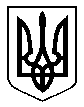 